The City School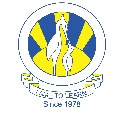 North Nazimabad Boys CampusSecond Monthly Test Session 2019 – 20Class – 9Time: 35 Minutes 	 	  	       	            Math				 	Marks 30 Name: ___________________                              Sec: ______		   Date: ______________ Note: Calculator is not allowed.Q1.  If ax = 5, Find:a2x                                                               /1             ii) a-x                                                                                         /1______________________________________________________________________________________________________________________________________________________________________________Q2.  Simplify: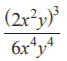                                                                          /2            b)                                         /2  _____________________________________________________________________________________________________________________________________________________________________________________________________________________________________________________________________Q3: y is inversely proportional to the square of x when x =2 and y = 3. 					   /3Find the equation connecting x and y. Find the value of x when y is 48._______________________________________________________________________________________________________________________________________________________________________________________________________________________________________________________________________________________________________________________________________________________________________________________________________Q4: Write 54 as the product of its prime factors.                     					               /1 _______________________________________________________________________________________Q5: Write the number 360 million in standard form.	                                                                           /1_______________________________________________________________________________________Q6: Evaluate:   40  4-2												   /1__________________________________________________________________________________________________________________________________________________________________)3												   /2____________________________________________________________________________________________________________________________________________________________Q7:  Find the value of k in each of the following: = 3k												  /2__________________________________________________________________________________________________________________________________________________________________-3 = 2k                     										               /2__________________________________________________________________________________________________________________________________________________________________                                                                                                                                                                           Q8.  If  P = 5   109   and  q = 9   10-16 , Expressing each answer in standard form, findp   q 												 /1__________________________________________________________________________________________________________________________________________________________________________________________________________________________________________													  /2 _________________________________________________________________________________________________________________________________________________________________________________________________________________________________________Q9: Given that , express g in terms of .						   /2______________________________________________________________________________________________________________________________________________________________________________________________________________________________________________________Q10: Simplify 								   /2____________________________________________________________________________________________________________________________________________________________________________________________________________________________________________________________________________________________________________________________________________Q11: Express as a single fraction 								   /1______________________________________________________________________________________________________________________________________________________________________________________________________________________________________________________Q12: A man who is 1.8m tall stands on horizontal ground 50m from a vertical tree. The angle of elevation of the top of the tree from his eyes is 30o. Use as much of the information below as is necessary to calculate an estimate of the height of the tree. Give the answer to a reasonable degree of accuracy. [sin 30o = 0.5, cos 30o = 0.866, tan 30o = 0.577] 						   	/4__________________________________________________________________________________________________________________________________________________________________________________________________________________________________________________________________________________________________________________________________________________________________________________________________________________________________________________________________________________________________________________________________________